SEIGHFORD PARISH COUNCIL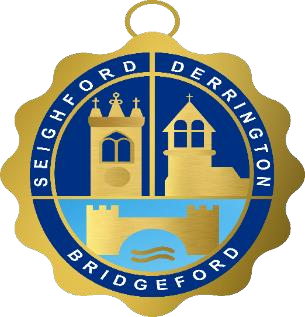     DRAFT MINUTES FOR THE VIRTUAL COUNCIL        MEETING HELD ON 15th FEBRUARY 2021 at 7.30PMPresent:					Cllr David Price (Chair)					Cllr John Busby				Cllr Neil Brown																				Cllr Mark Turnbull								Cllr Mark Hodgkins			Cllr Carole Allen 									Cllr Richard Wilkes								Cllr Mark Hayward									In attendance:		Cllr Ray Sutherland							Borough Councillor									Cllr Mark Winnington							County/Borough Councillor									Nikola Evans											Clerk									2 members of the public1To receive apologies and accept and record any reasons for absences.None2Declaration of interestsTo declare any personal, pecuniary, or disclosable interests in accordance with the Code of Conduct and any possible contraventions under s 106 of the LGFA 1992None were reported.To note the receipt of any written requests for dispensation.No written requests for dispensations had been received.3Public Open Forum     Maximum time available 10 minutes enabling residents to ask questions or raise issues of concern with each participant limited to three minutes.1st member of the public:Parking in Church lane Derrington has Cllr Busby received any approach from the Millennium Green Trustees to take up his offer from 14th August to use edge of fruit field to create a car park.If no contact, what plans are there to create extra parking.Cllr Busby reported It was reported that no contact has been received and we are unable to comment on this further at this time.2nd member of the public:In reply to the above question Millennium Green Trust have not been in contact with Cllr Busby and have no plans to put a car park on the village green. No further actions will be taken.4Updates from Borough/ County CouncillorsCllr Winnington reported on the following:Planning – long waiting times.Vaccines – residents to come forward and get vaccinated.Road surfacing, poor due to bad weather conditionsFootpath at Seighford from Worston to Cherry Lane, objectors want to upgrade to bridle way.5Meetings of the Parish Council Confirmation needed of the minutes of the meetings held on 16th Nov ember 2020, 1st December 2020 and 25th January 2021 The minutes were accepted as a true record and would be signed by the Chair.Matters arising from the minutes not otherwise covered by this agenda.Planning online – clerk to investigate registration. Planning training course attended by Cllr Price and Busby – Cllr Turnbull expressed interest for the next planned session if there is one. – Clerk to Action 6Planning matters: The following applications have been received since the last meeting:Ref 20/33264/FUL – Aston HallRef 20/33583/ANX – Butterbank HouseRef 21/33680/HOU – 29 mount Pleasant, DerringtonNo objections raised to any of these planning applications and were unanimously agreed.7Dog Fouling in Great BridgefordTo discuss measures to be taken to reduce the incidence of dog fouling.Anonymous letter has been received regarding the misuse of the playing field they suggested possibly stronger worded notices. Cllr Turnbull advised its exceedingly difficult to police and it is very frustrating, notices have been displayed and does not seem to deter them. Plus, a dog bin has been removed with no plans to replace as per streetscene. Suggested organisation of patrol in the evening on the playing field and surrounding areas. - Cllr Price with help of other Cllrs will action.Also suggested contact be made with Mr Hocking to see if he can arrange a dog patrol 8Car Parking in Church Lane and Meadow Lane, DerringtonTo discuss options and progress to dateCllr Busby advised a zoom meeting took place to discuss options to reduce speeding, speed calming was implemented with no effect especially by the children’s playing field. Need to arrange further meeting.Cllr Ray Suherland further added a resident reported the number of cars is causing increased concern for residents. She noted 3 points:Reduce the speed limit.No through RoadMore prominent signsSuggestions from Dianne Furkins were to organise a speed survey along Church Lane.  Cllr Winnington to investigate erecting two “Childrens Playing – Slowdown” signs.Speaker for the Millennium Green Trustees advised they have marked out permanent bays for parking outside the Millennium Green and at the other side of the bridge creating further parking facilities. They have also made repairs to the lane at their expense. Suggested awareness of extra parking space be promoted more.Discussions have taken place with regards to the size of the culvert and an engineer and woodland officer has proposed to try an alleviate flooding this year.9Derrington’s Children’s Playing FieldTo discuss a request for a new notice board to be erected at the entrance off Church Lane.Two Noticeboard’s do need refurbishing at Derrington and Great Bridgeford. Considerations to erect two signs that will alert people to children’s playing, to slow down and park respectfully at Derrington.  Issue of parking opposite drives causing access problems to residents. Possibly consider solid white lines outside drives and playing field. Cllr Winnington will speak to Mark Keeling re solid white lines.To report on damage to the boundary fenceBoundary fence has been rectified by Cllr Busby.10Speed Devices in Great BridgefordTo report on the progress made with the third-party insurance claim - Resolved, Insurance claim has been awarded at £810.32To approve the conversion of the speed device near Wayside, Eccleshall Road to solar powered – Resolved, Cllrs approved extra cost of £46.11Circulars - To discuss reducing the number of circulars distributed to councillors.Resolved - Agreed to continue receiving SPCA Bulletins and eliminate weekly planning lists. – Clerk to action12Chairman’s reportTo provide an update with reference to the Green, Seighford and the implementation of the S.106 Agreement – Unable to progress any further unable to get any replies from Cllr Patrick Farrington, Cllr R Sutherland will chase. To report progress on the grant applications for the Great Bridgeford Playing Field Project – Awaiting reply from email on 4th February 2021 from Jane Green.To update the Council on the Playing Fields inspection reports and the duty roster – Resolved - Working well and has been amended to include new councillors.13Parish Councillors Report: Councillors to report on issues affecting their wards.Derrington Ward - Cllr Busby – Flooding outside Long Lane still a concern. Suggested a meeting be arranged once restrictions have been lifted to discuss.Derrington Ward – Cllr Hayward - Bikes on cycle path, speeding is on the increase. Danger to older people to react and move out of the way. To monitorDerrington Ward – re-installation of barriers on Crossing Lane on Greenway. Maybe cut vegetation back.Clerk to email Cllr Winnington regards to Barrier on Crossing Road and signageGreat Bridgeford Ward – Flooding issue, residents having to use sandbags, possible issue with drains. Suggested reporting on County Council Website.Great Bridgeford Ward – Lights not working, reported and now all working again so exceptionally good reporting website.Seighford Ward – Parking by Burley Heights, parking on the corner, concerns for danger to oncoming traffic – Clerk to write a letter drawing attention to the fact it is an offence to park there and we are concerned about accidents.14Finance - ClerkTo receive an update on expenditure against the budget for 2020/21 – Clerk presented councillors with performance against budget. To approve accounts for payment – payments approved by the council.To approve Bank reconciliation. – Councillors approved.15To discuss change over from Autela Payrolls Services to in house services – Councillors approved the move.16To receive update on Seighford Parish Council’s own website – Website is up and running but need to upload all of the information which will be done in the coming months.17Councillor and Clerk Training Schemes:To approve SPCA Councillor Fundamentals training for Cllr Wilkes & Cllr Hayward March 10th 2021. 6.30pm to 8.30pm - £25 each – Approved, Clerk to book18Next meeting: To agree items for the next meeting and the date of the next meetingNext meeting date – 15.03.21Item for next agenda – Seighford FC, with reference to invoice received for rent. They have requested relief of payment due to lack of use during the pandemic. Clerk to approach the Landlord to forgo rent for this year to us.18Meeting Close – Chairman thanked everyone for attending and closed the meeting at 21.42pm